Supplementary MaterialFigure S1. Diagram of the Ebola GP proteins designed for production in CHO cells. Each optimised expression cassettes contain the DNA sequence derived from a human IgG1 encoding for the Leader Peptide, a CHO codon optimised GP under deletion of the transmembrane and intracellular sequence. The gap in the diagrams indicate a site where, within cells furin, a cellular protease, will cleave the protein into two separate peptide segments. The S-S labelled lines indicate positions where, through intramolecular disulphide bridges the individual peptides are linked and keep the two sections of the GP protein as a monomer together. Diagrams show: A) GP ΔTM; B) GP ΔTM-ΔMUC with deletion of the sequence encoding the mucin region; C) GP ΔTM-ΔMUC-T4 with deletion of the sequence encoding the mucin region and addition of a T4 trimerization peptide at the C-terminus having as sequence GSGYIPEAPRDGQAYVRKDGEWVLLSTFLGT; D) GP ΔTM-ΔMUC-GCN4 with deletion of the sequence encoding the mucin region and addition of a GCN4 trimerization peptide at the C-terminus having as sequence SGKQIEDKIEEILSKIYHIENEIARIKKLIG.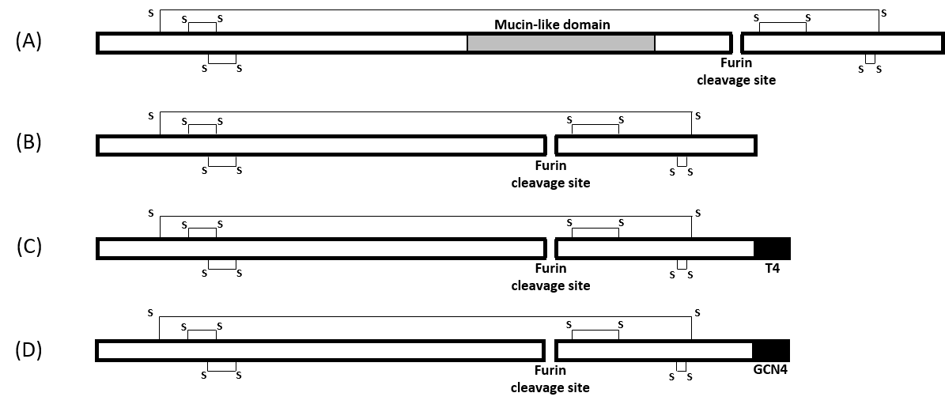 Figure S2. SEC-MALS absolute determination of the proteins’ molecular weight. Size exclusion chromatography with multi-angle laser light scattering (SEC-MALS) analysis of EBOV GP proteins. The refractive index (light scattering signal, LS) of each protein is plotted as a function of time (black line). Over the peak region, the molecular weight (MW) of the protein (red or blue lines) is calculated from the light scattering measurements.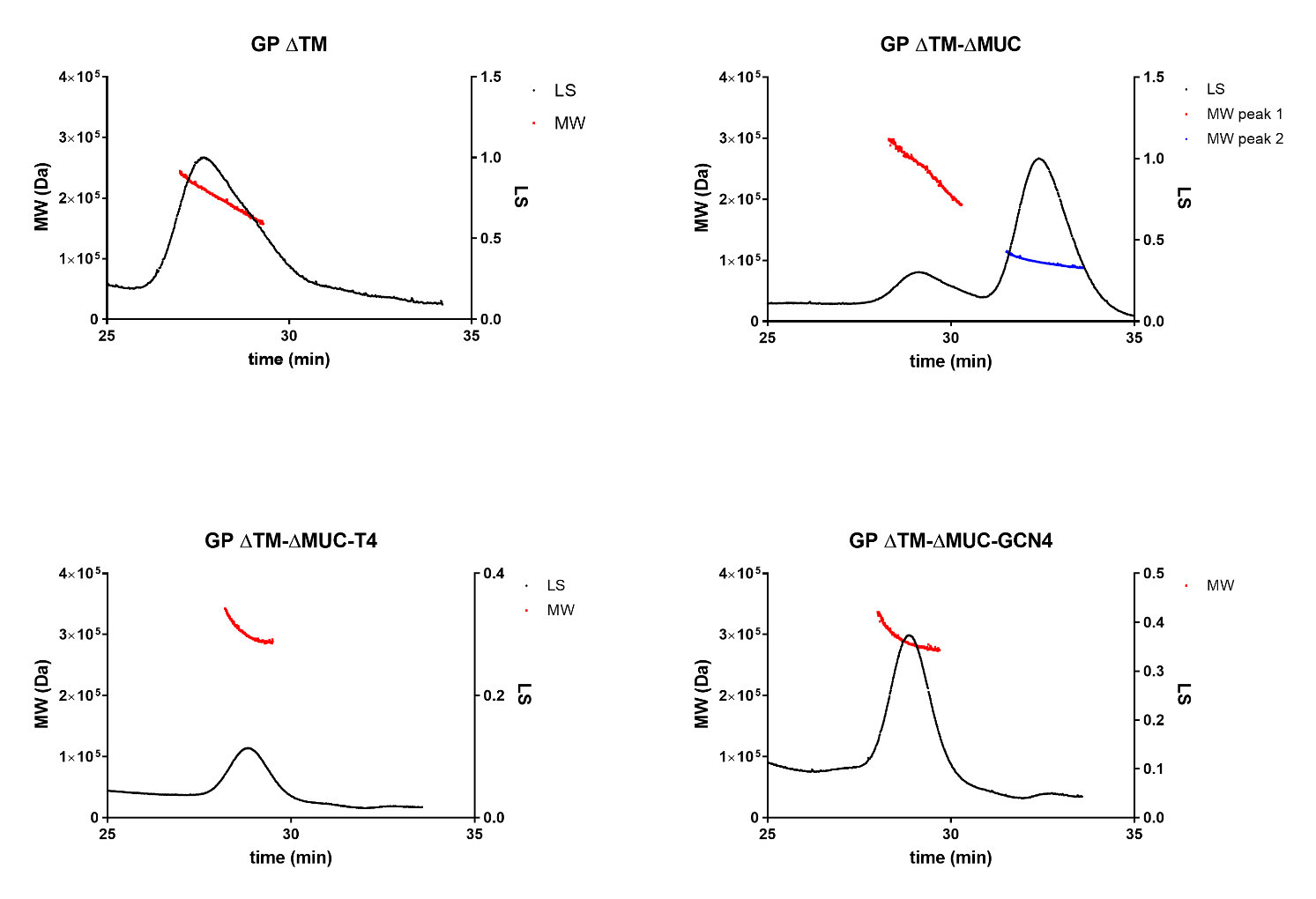 Table S1: Secondary structure percentages quantified for recombinant proteins from the CD data using BestSel.GP ΔTMGP ΔTM-ΔMUCGP ΔTM-ΔMUC-T4GP ΔTM-ΔMUC-GCN4Helix16.818.421.525.8Beta-sheet27.126.927.724.9Turn13.214.211.013.1Other (coil)42.840.539.836.2Total99.9100100100